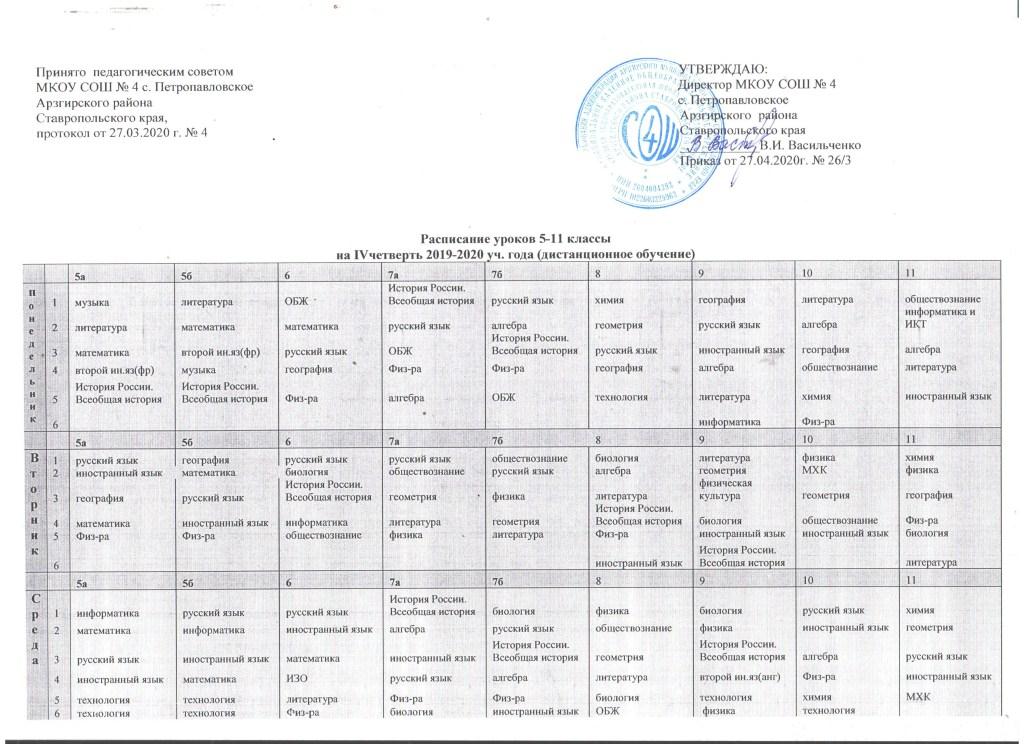 Расписание занятий сформировано  в соответствии с учебным планом и продолительностью уроков – 30 минут. Соблюдаются  нормы СанПиН по нахождению ученика перед монитором компьютера.Нормативы: 1–2-м класс – 20 минут, 4-м – 25 минут, 5–6-м – 30 минут, 7–11-м – 35 минут (п. 10.18 СанПиН 2.4.2.2821-10).Электронное образование, когда ученику необходимо находиться перед компьютером, чередуется  с дистанционным, когда задания берутся из учебника, а выполняются в тетради.Чередование видов деятельности позволяет избежать перегрузки учеников. Количество занятий с компьютером в течение учебного дня:        в 1–4-х классах – 1 урок,        в 5–8-х – 2 урока,        в 9–11-х – 3 урока (п. 4.2 приложения 7 к СанПиН 2.2.2/2.4.1340-03).5а5б67а7б891011Четверг1История России. Всеобщая историярусский языкрусский языкгеографияфизикарусский языкхимиябиологияобществознаниеЧетверг2иностранный языкматематикаматематикафизикарусский языкиностранный языкгеометриялитературабиологияЧетверг3математикаИстория России. Всеобщая историяиностранный языкгеометриягеометрияалгебралитератураастрономияфизикаЧетверг4русский языкиностранный языкФиз-рарусский языкгеографияхимияФиз-рагеометрияалгебраЧетверг5Физ-раФиз-раИстория России. Всеобщая историятехнологиятехнологияФиз-рагеографияиностранный языкФиз-раЧетверг6технологиятехнологияИстория России. Всеобщая история5а5б67а7б891011Пятница1русский языклитературарусский язык биологиямузыкагеографияинформатика физикаОБЖПятница2математикарусский языклитератураиностранный языкалгебраалгебраобществознаниеалгебрарусский языкПятница3второй ин.яз(фр)математикамузыкаФиз-раФиз-раиностранный языкрусский язык историяиностранный языкПятница4ОБЖвторой ин.яз(фр)иностранный языкмузыкабиологияИстория России. Всеобщая историяфизикафизическая культурагеометрияПятница5литератураОБЖматематикаалгебраиностранный языкмузыкаалгебрабиологиятехнологияПятница6ОБЖ5а5б67а7б891011Суббота1русский языклитературалитератураИЗОгеографиярусский языкрусский язык литератураисторияСуббота2литературарусский языкрусский языкгеографияиностранный языкинформатика химия информатика и ИКТлитератураСуббота3Физ-раФиз-раматематикаиностранный языкИЗОИЗОалгебраисторияалгебраСуббота4ИЗОбиологиятехнологияинформатика литературафизикаФиз-рарусский языкФиз-раСуббота5биологияИЗОтехнологиялитератураинформатика Физ-раиностранный языкОБЖистория5а5б67а7б891011